ПЕРВИЧНАЯ СПЕЦИАЛИЗИРОВАННАЯ АККРЕДИТАЦИЯ СПЕЦИАЛИСТОВПРОЕКТПАСПОРТ ЭКЗАМЕНАЦИОННОЙ СТАНЦИИВакуум-экстракция плодаСпециальность: акушерство и гинекология (31.08.01)1. Авторы и рецензентыХаятова З.Б. – д.м.н., руководитель симуляционной акушерско-гинекологической клиники МСАЦ ФГБОУ ВО НГМУ, доцент кафедры акушерства и гинекологии ФГБОУ НГМУИванников С.Е. – к.м.н., доцент кафедры акушерства, гинекологии и перинатологии БУ ВО «Сургутский государственный университет», руководитель симуляционно-тренингового центра Бюджетного учреждения Ханты-Мансийского автономного округа – Югры «Сургутский клинический перинатальный центр»Хаматханова Е.М. – д.м.н., руководитель симуляционно-тренингового центра ФГБУ «Национальный медицинский исследовательский центр акушерства, гинекологии и перинатологии им. В.И. Кулакова» Минздрава России, мастер делового администрирования, отличник здравоохранения, эксперт РосздравнадзораБаев О.Р. – д.м.н., профессор, заведующий кафедрой акушерства-гинекологии, заведующий родовым блоком ФГБУ «Национальный медицинский исследовательский центр акушерства, гинекологии и перинатологии им. В.И. Кулакова» Минздрава РоссииПриходько А.М. - к.м.н., ассистент кафедры акушерства-гинекологии ФГБУ «Национальный медицинский исследовательский центр акушерства, гинекологии и перинатологии им. В.И. Кулакова» Минздрава РоссииПанова И.А. – д.м.н., доцент, заведующий кафедрой акушерства и гинекологии, неонатологии, анестезиологии и реаниматологии ФГБУ «Ивановский научно-исследовательский институт материнства и детства имени В.Н. Городкова» Минздрава РоссииПониманская М.А. - к.м.н., заведующая родовым отделением филиала №2 ГКБ им. С.П. Боткина «Родильный дом с женскими консультациями 3, 6, 7, 12, 15, 32», инструктор-преподаватель Медицинского симуляционного центра Боткинской больницы, «Московский врач»Ли Ок Нам. – к.м.н., заведующая отделением патологии беременности филиала №2 ГКБ им. С.П. Боткина «Родильный дом с женскими консультациями 3, 6, 7, 12, 15, 32», инструктор-преподаватель Медицинского симуляционного центра Боткинской больницы, «Московский врач»Беришвили М.В. –к.м.н., доцент кафедры акушерства и гинекологии №1 Сеченовского университетаЖолобова М.Н. –к.м.н., доцент кафедры акушерства и гинекологии №1 Сеченовского университетаЭксперты Российского общества симуляционного обучения в медицине (Росомед):Хаматханова Е.М. – д.м.н., руководитель симуляционно-тренингового центра ФГБУ «Национальный медицинский исследовательский центр акушерства, гинекологии и перинатологии им. В.И. Кулакова» Минздрава России, мастер делового администрирования, отличник здравоохранения, эксперт Росздравнадзора.Горшков М.Д. – председатель Президиума правления Российского общества симуляционного обучения в медицине РОСОМЕД, мастер Учебной виртуальной клиники «Ментор Медикус», Первого МГМУ им. И.М. Сеченова (Сеченовский университет) Минздрава России, г. МоскваВедущая организация:ФГБУ «Национальный медицинский исследовательский центр акушерства, гинекологии и перинатологии им. В.И. Кулакова» Минздрава России2. Уровень измеряемой подготовкиЛица, завершившие обучение по программе ординатуры в соответствии с Федеральным государственным образовательным стандартом высшего образования по специальности 31.08.01  «Акушерство и гинекология» (уровень подготовки кадров высшей квалификации), а также лица, завершившее обучение по программе профессиональной переподготовки по специальности 31.08.01 «Акушерство и гинекология» (уровень подготовки кадров высшей квалификации), успешно сдавшие Государственную итоговую аттестацию и претендующие на должность врача-акушера-гинеколога или врача-акушера-гинеколога цехового врачебного участка. Приказ № 1043 н от 22.12.2017г «Об утверждении сроков и этапов аккредитации специалистов, а также категорий лиц, имеющих медицинское, фармацевтическое или иное образование и подлежащих аккредитации специалистов».3. Профессиональный стандарт (трудовые функции)Проект профессионального стандарта «Специалист по акушерству и гинекологии».Трудовая функция: А02.77	Оказание специализированной акушерско-гинекологической медицинской помощи детям и женщинам вне беременности, подросткам и женщинам в период беременности, в родах и в послеродовом периоде в стационарных условиях, в том числе дневного стационара.4. Проверяемые компетенцииПроведение родоразрешения с помощью вакуум-экстракции плода.5. Задача станцииДемонстрация аккредитуемым умений провести родоразрешение с помощью вакуум-экстракции плода.Примечание: оценка обработки рук, надевания халата и перчаток, общения с «трудным пациентом» не проводится.6. Продолжительность работы станцииОбщая продолжительность станции – 10 минутФактическая продолжительность станции – 8,5 минутТаблица 1. Продолжительность работы станцииДля обеспечения синхронизации действий аккредитуемых при прохождении цепочки из нескольких станций, а также для обеспечения бесперебойной работы на каждой станции, перед началом процедуры первичной специализированной аккредитации целесообразно подготовить звуковой файл (трек) с записью голосовых команд, автоматически включаемых через установленные промежутки времени.7. Информация по обеспечению работы станцииДля организации работы станции должны быть предусмотрены Рабочее место члена аккредитационной комиссии (далее  - АК) (таблица 2)Таблица 2.  Рабочее место члена АК7.2. Рабочее место аккредитуемогоЦелесообразно заранее объявить аккредитуемым о необходимости приходить на второй этап аккредитации в спецодежде (хирургический костюм или медицинский халат, сменная обувь, медицинская шапочка).Помещение, имитирующее рабочее помещение, обязательно должно включать:1. Перечень мебели и прочего оборудования (таблица 3)Таблица 3. Перечень мебели и прочего оборудования2. Перечень медицинского оборудования (таблица 4)Таблица 4. Перечень медицинского оборудования7.3. Расходные материалы (в расчете на 1 попытку аккредитуемого) Таблица 5. Расходные материалы7.4. Симуляционное оборудованиеТаблица 6. Медицинское симуляционное оборудование 8. Перечень ситуаций и раздел подготовкиТаблица 7. Перечень ситуаций (сценариев) станции и соответствие их матрице компетенций9. Информация (брифинг) для аккредитуемогоБрифинг (сценарий) № 1. Вы врач - акушер-гинеколог родильного отделения. Предполагается, что Ваша рабочая смена только что началась. В родильном зале находится роженица 28 лет. Из анамнеза известно, что соматический анамнез не отягощен. Данная беременность первая, протекала без осложнений, срок 39 недель, первый период родов длился 10 часов. Второй период родов длится 3 часа. Схватки по 20‒30 секунд через 3‒4 минуты. В течение последних 30 минут проводится родоусиление окситоцином, без клинического эффекта. АД 130/80 мм рт. ст. Жалобы на слабость и усталость. Околоплодные воды излились 5 часов назад – светлые в умеренном количестве. По КТГ признаков страдания плода нет. ЧССП (частота сердечных сокращений плода) 126 в минуту. Высота стояния дна матки 37 см, окружность живота 103 см. При пельвиометрии ОРСТ 1 ст., индекс Соловьева 14 см.1.	Сформулируйте диагноз. 2.	Обоснуйте необходимость и вид оперативного вмешательства. 3.	Проведите оперативное вмешательство. Все необходимые действия, которые Вы будете производить, необходимо озвучивать.Брифинг (сценарий) № 2. Вы врач - акушер-гинеколог родильного отделения. Предполагается, что Ваша рабочая смена только что началась. В родильном зале находится роженица 26 лет. Второй период родов длится 90 минут. АД 135/85 мм рт. ст. По КТГ отмечается появление длительных (>120 секунд) и глубоких (<90 уд/мин.) децелераций. ЧССП (частота сердечных сокращений плода) 86 в минуту. Из анамнеза известно, что соматический анамнез не отягощен. Данная беременность первая, срок 39 недель, первый период родов длился 10 часов, в активную фазу первого периода применяли длительную эпидуральную анестезию. Околоплодные воды излились 3 часа назад – светло-зелёные, прозрачные, в умеренном количестве. Высота стояния дна матки 37 см, окружность живота 101 см. Размеры таза в норме, индекс Соловьева 14 см.1.	Сформулируйте диагноз. 2.	Обоснуйте необходимость и вид оперативного вмешательства, 3.	Проведите оперативное вмешательство. Все необходимые действия, которые Вы будете производить, необходимо озвучивать.10. Регламент работы членов АК на станции10.1. Действия членов АК перед началом работы станции:Проверка комплектности и соответствия оснащения станции требованиям паспорта (оснащение рабочего места членов АК, симуляционное оборудование, медицинское оборудование, мебель и прочее оборудование).Проверка наличия на станции необходимых расходных материалов (с учетом количества аккредитуемых).Проверка наличия письменного задания (брифинг) перед входом на станцию.Проверка наличия паспорта станции в печатном виде.Проверка наличия бумажных чек-листов (с учетом количества аккредитуемых), или сверка своих персональных данных в электронном чек-листе (ФИО и номера сценария).Активизация на компьютере Единой базы данных ОС (Минздрава России) по второму этапу аккредитации.10.2. Действия членов АК в ходе работы станцииИдентификация личности аккредитуемого, внесение идентификационного номера в чек-лист (в бумажном или электронном виде).Заполнение чек-листа - проведение регистрации последовательности и правильности/расхождения действий аккредитуемого в соответствии c критериями, указанными в чек-листе.Заполнение дефектной ведомости (в случае необходимости).11. Регламент работы вспомогательного персонала на станции11.1. Действия вспомогательного персонала перед началом работы станцииПодготовка оснащения станции в соответствие с требованием паспорта (рабочее место членов АК, симуляционное оборудование, медицинское оборудование, мебель и прочее оборудование).Размещение на станции необходимых расходных материалов (с учетом количества аккредитуемых).Размещение письменного задания (брифинг) перед входом на станцию.Размещение тренажера - полуторс для гинекологического осмотра и тренажер для  обследования молочных желез Подготовка паспорта станции в печатном виде (2 экземпляра для членов АК и 1 экземпляр для вспомогательного персонала).Подключение персонального компьютера для работы членов АК.Проверка готовности трансляции и архивации видеозаписей.Проверка на наличие беспрепятственного доступа к сети Интернет.Проведение синхронизации работы станции с другими станциями при использовании звукового файла (трека) с записью голосовых команд.Выполнение иных мероприятий необходимых для обеспечения работы станции.11.2. Действия вспомогательного персонала в ходе работы станцииЗапуск нужного сценария, используя систему управления тренажером (в случае,   если используется робот-пациент). Приведение станции после работы каждого аккредитуемого в первоначальный вид.Включение видеокамеры при команде: «Прочтите задание…» (в случае отсутствия постоянной видео регистрации).Контроль качества аудиовидеозаписи действий аккредитуемого (при необходимости).Не менее чем через 1,5' после выхода аккредитуемого пригласить следующего аккредитуемого.Включение звукового файла (трека) с записью голосовых команд. Включение видеокамеры по голосовой команде: «Ознакомьтесь с заданием!» (в случае, если нет автоматической видеозаписи).Контроль качества аудиовидеозаписи действий аккредитуемого (при необходимости)Важно! Нельзя говорить ничего от себя, вступать в переговоры, даже если Вы не согласны с мнением аккредитуемого. Нельзя высказывать требования типа: «Продолжайте!», «Аккуратнее!», «Не так быстро!» и т.п.; задавать уточняющие вопросы: «И что дальше?», «Как долго?» и т.п. Всё, что Вы бы хотели отметить, а этого нет в чек-листе оформляйте в дефектной ведомости (раздел 16).12. Нормативные и методические материалы, используемые для создания паспортаПисьмо Министерства здравоохранения РФ от 23 августа 2017 г.  №15-4/10/2-5871 Клинические рекомендации (протокол) «Оказание специализированной медицинской помощи при оперативных влагалищных родах при наличии живого плода (с помощью акушерских щипцов или с применением вакуум-экстрактора или родоразрешение с использованием другого акушерского пособия)».Письмо Министерства здравоохранения РФ от 6 мая 2014 г. № 15-4/10/2-3185 Клинические рекомендации (протокол лечения) «Оказание медицинской помощи при одноплодных родах в затылочном предлежании (без осложнений) и в послеродовом периоде».Письмо Министерства здравоохранения РФ от 7 июня 2016 г. № 15-4/10/2-3483 Клинические рекомендации (протокол лечения) «Гипертензивные расстройства во время беременности, в родах и послеродовом периоде. Преэклампсия. Эклампсия».Акушерство: национальное руководство / под ред. Г.М. Савельевой, Г.Т. Сухих, В.Н. Серова, В.Е. Радзинского. - 2-е издание, перераб. и доп.-М.: ГЭОТАР-Медиа, 2015СанПиН 2.1.7.2790-10 «Санитарно-эпидемиологические требования к обращению с медицинскими отходами».Профессиональный стандарт «Специалист по акушерству и гинекологии». –http://regulation.gov.ru/projects#okveds=29&search=акушерство&npa=4515612.2.  Дополнительная и справочная информация, необходимая для работы на станции См. Приложение 113. Информация для симулированного пациентаНе предусмотрена.14. Информация для симулированного коллегиНе предусмотрена. 15. Критерии оценивания действий аккредитуемого В оценочном листе (чек-листе) (раздел 16) проводится отметка о наличии/отсутствии действий в ходе их выполнения аккредитуемым. В электронном чек-листе это осуществляется с помощью активации кнопок:  «Да» – действие было произведено;  «Нет» – действие не было произведено В случае демонстрации аккредитуемым не внесенных в пункты оценочного листа (чек-листа) важных действий или не безопасных или ненужных действий, необходимо зафиксировать эти действия в дефектной ведомости (раздел 15 паспорта) по данной станции, а в оценочный лист (чек-лист) аккредитуемого внести только количество совершенных нерегламентированных и небезопасных действий. Каждая позиция непременно вносится членом АК в электронный оценочный лист (пока этого не произойдет, лист не отправится). Для фиксации показателя времени необходимо активировать электронный оценочный лист (чек-лист), как только аккредитуемый приступил к выполнению задания, и фиксировать соответствующее действие, как только оно воспроизвелось аккредитуемым. 16. Дефектная ведомость Дополнительные замечания к организации станции в следующий эпизод аккредитации _____________________________________________________________________________ФИО члена АК _______________         	Подпись ___________________17. Оценочный лист (чек-лист) ОЦЕНОЧНЫЙ ЛИСТНаходится в стадии разработки18. Медицинская документация Результат кардиотокограммы, сценарий 1.
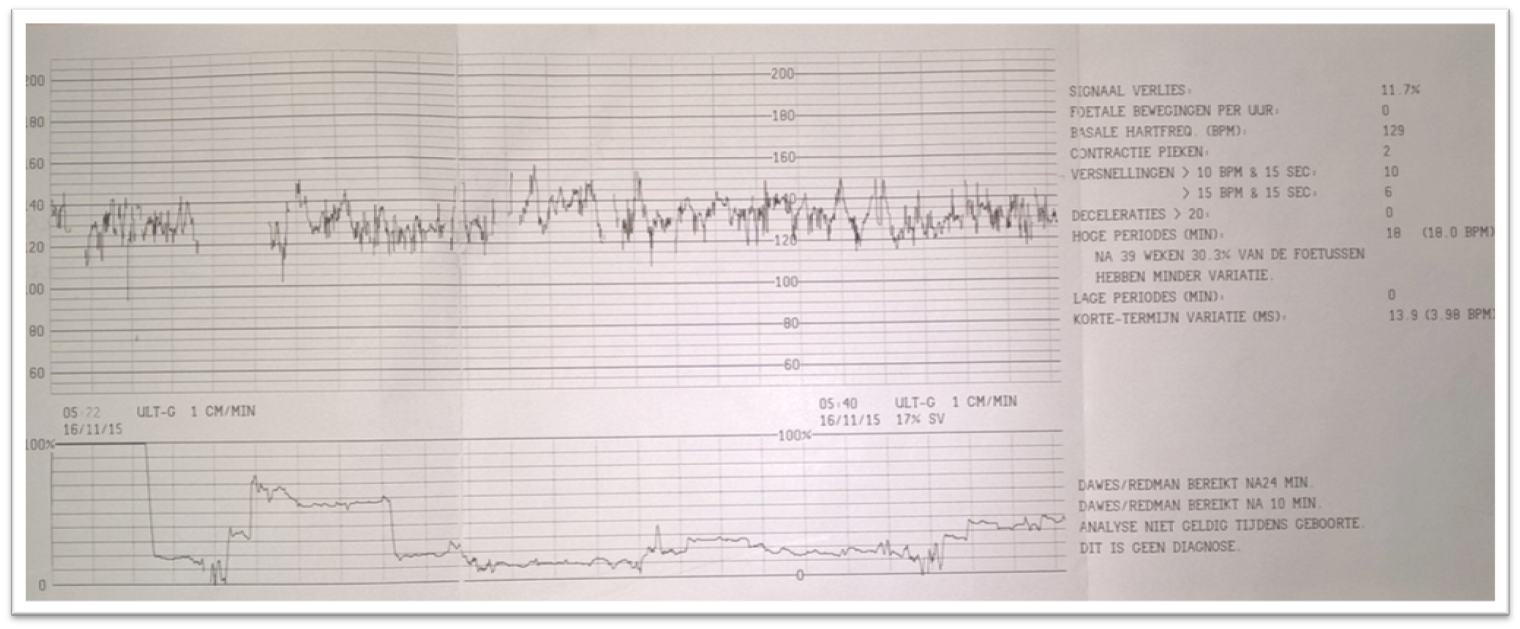 Результат кардиотокограммы, сценарий 2.
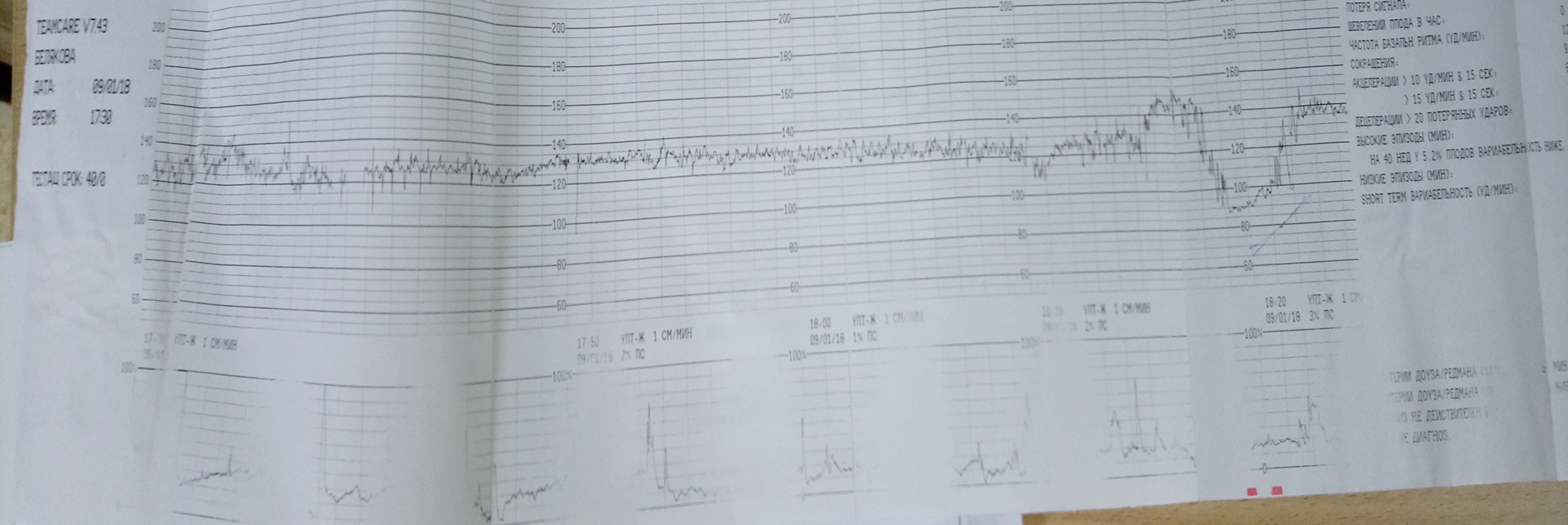 19.  Приложение 1.Методика подготовки к оперативным влагалищным родам при живом плоде включает тщательное уточнение акушерской ситуации (справочная информация приведена в таблице 10):Расположение стреловидного шва.Расположение малого и большого родничка; локализацию проводной точки по отношению к малому и большому родничкам.Расположение лобного шва.Расположение больших теменных бугров и ушек плода;Наличие или отсутствие асинклитизма.Опознавательные точки, характеризующие границы соответствующих плоскостей таза.Определение диаметра большого сегмента головки; и его отношение к плоскостям таза и их границам.Определить направление тракций.Таблица 10.Анатомические ориентиры таза матери в зависимости от позиции головки плодахПодготовка к операцииПисьменное добровольное информированное согласие пациентки.Опорожнение мочевого пузыря и прямой кишки (если позволяет время).Соблюдение асептических условий.Положение роженицы на спине с приподнятым головным концом, который образует с тазом прямой угол, ноги согнуты в тазобедренных и коленных суставах, колени широко разведены в стороны.Перед началом операции необходимо еще раз уточнить:характер вставления головки плода;высоту нахождения головки в малом тазу (по расположению большого сегмента головки);проводную точку и конфигурацию головки плода, размеры родовой опухоли при ее наличии;уточнить особенности таза роженицы ниже плоскости расположения головки плода.Вопрос о целесообразности проведения эпизиотомии решается индивидуально, так как данные рандомизированных исследований о необходимости рутинной эпизиотомии отсутствуют.Также нет данных о целесообразности проведения антибиотикопрофилактики.Методика проведения вакуум-экстракции плода (ВЭП)Устройство вакуум-экстрактора (ВЭ). Основными элементами одноразового ВЭ являются:пластиковая чашечка одноразового использования и связанный с ней тросик, ручной отсос для создания отрицательном давления, шкала индикатора разряжения и кнопка сброса отрицательном давления.на тросике - градуировка в сантиметрах (см), что позволяет оценить высоту стояния головки плода в полости малом таза.«6 см» - головка плода в плоскости выхода малом таза.«11 см» - головка плода в широкой части полости малом таза.Перед применением необходимо протестировать герметичность чашечки ВЭ путем её прикладывания к ладонной поверхности руки хирурга с одновременным созданием разряжения.Показания к использованию ВЭП.Выявление признаков внутриутробном страдания плода или нарастание их тяжести во втором периоде родов.Острая гипоксия плода при головке плода находящейся в выходе малом таза.Слабость родовой деятельности во 2-ом периоде родов. Во II периоде обычно головка плода проходит каждую плоскость малом таза не более чем за 30-40 минут у первородящих и 20-30 минут - у повторнородящих. Если в течение 1 часа у первородящих отсутствует динамика продвижения головки по родовым путям, то течение родов следует признать неудовлетворительным. Общая длительность 2 периода родов у первородящих не должна превышать 3 часа и 2 часа у повторнородящих.Запланированное укорочение 2-го периода родов при наличии экстрагенитальной патологии, когда длительные и сильные потуги противопоказаны.Низкое поперечное стояние стреловидного шва.Асинклитическое вставление головки плода, препятствующее нормальному течению родов.Выведение головки плода при операции кесарева сечения.Подготовка к операции ВЭП, подготовка к влагалищному оперативному родоразрешению представлена в разделе 12.2.1.Вопрос о рассечении промежности (информация в дополнение к данным из раздела 12.2.1) - сопротивление мягких тканей промежности обеспечивают дополнительную фиксацию чашечки ВЭ, и способствуют более естественному процессу прохождения головки по родовому каналу за счет ее сгибания и вращения.Обезболивание ВЭП.Проведение ВЭП не требует проведения анестезиологического пособия, так как в процессе оперативных родов значимо не нарушается биомеханизм родов, не увеличиваются размеры, рождающейся головки плода. Кроме того, роженица должна активно участвовать в процессе родов, поэтому анестезиологическое пособие нежелательно.Техника выполнения операции ВЭП.После уточнения акушерской ситуации, врач двумя пальцами смещает вниз заднюю спайку, открывая вход во влагалище, берёт чашечку ВЭ «как писчее перо» и вводит в родовой канал внутренней стороной к головке плода.Чашечка ВЭ устанавливается таким образом, что стреловидный шов делит ее пополам. Расстояние между краем чашечки ВЭ и задним краем большом родничка должно составлять около 3 см (или 2 см кпереди от малого родничка) Таким образом, центр чашечки прибора располагается в области проводной точки головки плода (при переднем виде затылочном предлежания), что позволяет совмещать направление тракций с проводной осью малого таза, сохранять сгибание головки и синклитизм, а значит, гарантировать рождение головки плода с соблюдением биомеханизма родов.Правой рукой необходимо создать разряжение в системе ВЭ – граница между зелёной и красной зонами шкалы индикатора разряжения, что соответствует 500-600 мм рт. ст.Перед началом тракций необходимо убедиться, что под чашечку ВЭ не попали мягкие ткани родового канала.Направление тракций осуществляется в соответствии с кривизной таза и биомеханизмом родов. Количество тракций зависит от высоты положения головки. В 76-96% случаев достаточно 4 потуг. Продолжительность операции не должна превышать 20 минутПоложение рук врача: тянущая рука - концевые фаланги 2-х или 4-х пальцев на ручке ВЭ (2 пальца, когда головка находится в выходе малого таза, 4 - когда головка в полости малого таза), предплечье руки является как бы продолжением «тросика», соединяющего чашечку ВЭ и рукоятку прибора. Концевые фаланги пальцев контролирующей руки находятся: большой палец - на чашечке прибора, указательный - на головке плода рядом с краем чашечки ВЭ, пальцы почти параллельны.Задачи «тянущей руки»: совершение тракций в момент потуги, соблюдение направления тракций;Задачи «контролирующей руки»: оценивать поступательное движение головки плода, предотвращать соскальзывание чашечки прибора - большой палец прижимает чашечку к головке, нивелируя силу тракций, соблюдение осевого направления тракций, контроль поворота головки по мере поступательного движения её по родовому каналу.Определение направления тракций: это перпендикуляр из центра плоскости большого сегмента головки плода к плоскости таза, которую предстоит преодолеть. Для благополучного исхода операции важное значение имеет правильный выбор тракций в соответствии с биомеханизмом родов.! Направление всех тракций проводится относительно вертикально стоящей женщины.Тракции при головке плода, находящейся в узкой части полости малого таза: кзади, учитывая, что седалищные ости - поперечный диаметр полости располагаются несколько выше продольного диаметра полости - расстоянию от нижнего края симфиза до крестцово-копчикового сочленения, далее книзу, что способствует опусканию головки плода до момента, когда при переднем виде затылочного предлежания подзатылочная ямка головки плода будет касаться нижнего края симфиза и кпереди, разгибая головку плода и способствуя её прорезыванию.Тракции при головке плода, находящейся в полости выхода малого таза в переднем виде затылочного предлежания: если подзатылочная ямка головки плода находится на уровне нижнего края симфиза, то только кпереди, разгибая головку плода и способствуя её прорезыванию, если подзатылочная ямка находится чуть выше нижнего края симфиза, то направление тракций книзу будет способствовать опусканию головки плода с последующим переходом на тракции кпереди.Признаки успеха проводимой операции ВЭП:Поступательное движение головки плода по родовому каналу.Сгибание головки и самопроизвольная коррекция асинклитизма.Самопроизвольный поворот головки в соответствии с биомеханизмом родов.Характеристика стандартной операции ВЭП.Количество тракций – 3-6.Случаев соскальзывания чашечки - не более 2.Обязательное продвижение головки плода при первой или второй тракциях, поворот головки плода согласно биомеханизму родов.Продолжительность операции не более 20 минут.Равномерное потягивание за ручку прибора во время потуги без качательных движений.Осложнения операции ВЭП.Повреждения у плода: мягких тканей головки плода, кефалогематома, подапоневротическая гематома.Дистоция плечиков.Нарушение мочеиспускания у родильницы.Гематомы и разрывы мягких тканей родового канала.Причины осложнений при ВЭП.Неправильное расположение чашечки на головке плода.Неверное направление тракций.Сильные тракции.Качательные движения во время выполнения операции.Показания к прекращению операции ВЭПЕсли при двух тракциях нет поступательного движения плода.Если общее время тракций превышает 20 мин.Если «соскальзывание» чашечки произошло более 2 раз.При возникновении затруднений.При неудавшейся попытке ВЭП и живом плоде, роды возможно закончить:Путем операции кесарева сечения.Путем операции наложения акушерских щипцов (при отсутствии клиническом несоответствия между головкой плода и тазом матери).Через естественные родовые пути (когда вакуум-экстрактор был применен в связи со слабостью родовой деятельности).Таблица 11.Техника проведения оперативных влагалищных родов в предусмотренных сценарияхГолосовая командаДействия аккредитуемогоВремя начала действияВремя окончания действияПродолжительность действия«Ознакомьтесь с заданием!»Ознакомление с заданием (брифингом)0 сек30 сек30 сек«Пройдите на станцию!»Работа на станции30 сек8 мин7 мин 30 сек«Осталась одна минута!»Завершение работы на станции8 мин9 мин1 мин«Покиньте станцию!»Окончание работы на станции9 мин9 мин 15 сек15 сек«Пройдите на следующую станцию!»Переход на следующую станцию9 мин 15 сек10 мин45 сек№ п/пПеречень оборудованияКоличество1Стол рабочий (рабочая поверхность)1 шт.2Стул2 шт.3Чек-листы в бумажном видепо количеству аккредитуемых4Шариковая ручка2 шт.5Персональный компьютер с выходом в Интернет для заполнения чек-листа в электронном виде (решение о целесообразности заполнения чек-листа в режиме on-line принимает председатель АК)1 шт.6Компьютер с трансляцией видеоизображения 1№ п/пПеречень мебели и прочего оборудованияКоличество1Стол рабочий для вспомогательного персонала, управляющего симуляционным оборудованием1 шт.2Стул для вспомогательного персонала, управляющего симуляционным оборудованием1 шт.3Персональный компьютер, управляющий симуляционным оборудованием/ блок управления. Микрофон1 шт.4Акушерский стол-кресло для размещения манекена-симулятора беременной 1 шт.5Раковина с однорычажным смесителем (допускается имитация)1 шт.6Диспенсер для одноразовых полотенец (допускается имитация)1 шт.8Диспенсер для жидкого мыла (допускается имитация)1 шт.9Настенные часы с секундной стрелкой1 шт.№ п/пПеречень медицинского оборудованияКоличествоСтолик инструментальный1 шт.Функциональная кровать для приема родов для размещения симулятора роженицы1 шт.Кардиомонитор фетальный дистанционный для контроля в родах (или распечатанные результаты кардиотокограмм нормального и патологического типов)1 шт.Одноразовая система для вакуум-экстракции плода1 шт.Бобовидный лоток1 шт.Кислородная маска1 шт.Антисептик в пульверизаторе для обработки рук, флакон 100 мл1 шт.Пинцет анатомический 2 шт.Ножницы медицинские1 шт.Мочевой катетер1 штКонтейнер для сбора отходов класса А объемом 10 литров1 шт.Контейнер для сбора отходов класса Б объемом 10 литров1 шт.Раковина с одно рычажным смесителем, дозаторы для жидкого мыла, средств дезинфекции и диспенсеры для бумажных полотенец (имитатор)1 шт№ п/пПеречень расходных материаловКоличество(на 1 попытку аккредитуемого)Акушерские комплекты для приема родов (стерильные одноразовые)2 шт.Перчатки медицинские1 параСпирт для обработки1 млМарлевые шарики2 шт.Силиконовое масло 5 млАнтисептик (имитация) для проведения внутривенных (внутримышечных) инъекций5 млШприц стерильный 2 мл с иглой 0,1– 0,25 мм2 шт.Раствор антисептика для обработки рук (допускается имитация)2 млПростыни одноразовые нетканые3 шт.№ п/пПеречень оборудованияТехническая характеристика симуляционного оборудования1Симулятор беременной женщины полноростовыйИмитация беременной женщины в полный рост. Реалистичная имитация наружных половых органов.Реалистичная имитация внутренних  половых органовПлод с головкой реалистичных размеров, анатомически корректным череп с саггитальным швом, родничками и артикулирующими конечностямиВозможность проведения влагалищных родов с помощью вакуум-экстракцииНаличие и компьютера, управляющего родовым процессом, а также физиологическим статусом роженицы и плода Имитация сердцебиения плода для проведения аускультации плода с помощью стандартного стетоскопаВыполнение токографии№ п.п.№ оценочного листа  (чек-листа)СитуацияРаздел матрицы компетенций1001Слабость родовой деятельности во втором периоде родов, не поддающаяся медикаментозной терапии окситоцином, при головке плода находящейся в узкой части полости малого таза стреловидным швом в правом косом размереНеобходимые уменияВыявить общие и специфические признаки осложнений беременности:определить показания для экстренного оперативного вмешательстваподбор методов лечения при возникновении осложнений во время родов:при аномалиях сократительной деятельности маткиВыполнение диагностических и лечебных методик во время:аускультация плода с помощью стетоскопакардиотокография плодаХирургическое лечение во время родов:вакуум-экстракция плодаНеобходимые знания:Порядки оказания медицинской помощи детям и женщинам с гинекологическими заболеваниями, подросткам и женщинам в период беременности, в родах и в послеродовом периоде.Клинические рекомендации (протоколы лечения) по вопросам оказания медицинской помощи детям и женщинам с гинекологическими заболеваниями, подросткам и женщинам в период беременности, в родах и в послеродовом периоде.2002Острая гипоксия плода при его головке, находящейся стреловидным швом в прямом размере плоскости выхода малого таза, малым родничком кпереди.Необходимые умения:Выявить общие и специфические признаки осложнений беременности, родов и послеродового периодаОпределить показания к экстренному родоразрешениюОпределить показания для проведения консультации смежных специалистовОпределение диагностических методик и подбор методов лечения при патологических родах при гипоксии плодаВыполнение диагностических и лечебных методик у девочек и женщин с гинекологическими заболеваниями, у подростков и женщин во время беременности, родов и в послеродовом периоде:кардиотокография плодаХирургическое лечение во время родов:вакуум-экстракция плодаНеобходимые знания:Порядки оказания медицинской помощи детям и женщинам с гинекологическими заболеваниями, подросткам и женщинам в период беременности, в родах и в послеродовом периоде.Клинические рекомендации (протоколы лечения) по вопросам оказания медицинской помощи детям и женщинам с гинекологическими заболеваниями, подросткам и женщинам в период беременности, в родах и в послеродовом периоде.№п/пДействие аккредитуемогоТекст вводной1При попытке уточнить ФИО и возраст пациентаСказать: «Будем считать паспортные данные выяснены»2При попытке начать мыть рукиСказать: «Будем считать, что руки обработаны»3При попытке провести обработку наружных половых органовСказать: «Будем считать, что обработка проведена»4При попытке опорожнить мочевой пузырьСказать: «Будем считать, что мочевой пузырь опорожнен»5При попытке уточнить наличие аллергических реакций на медикаментыСказать: «Аллергических реакций на медикаменты нет»6При попытке назначить медикаментозную терапиюСказать: «Будем считать, что препараты назначены и введены»7При попытке провести местную анестезию места предполагаемой эпизиотомииСказать: «Будем считать, что анестезия проведена»8При попытке провести эпизиотомиюСказать: «Будем считать, что эпизиотомия проведена»9По окончании работы аккредитуемого на станцииПоблагодарить за работу и попросить перейти на следующую станциюСтанция «Амбулаторный прием врача акушера гинеколога»Образовательная организация _____________________________________________Станция «Амбулаторный прием врача акушера гинеколога»Образовательная организация _____________________________________________Станция «Амбулаторный прием врача акушера гинеколога»Образовательная организация _____________________________________________Станция «Амбулаторный прием врача акушера гинеколога»Образовательная организация _____________________________________________Станция «Амбулаторный прием врача акушера гинеколога»Образовательная организация _____________________________________________№Список нерегламентированных и небезопасных действий, отсутствующих в чек-листеНомер аккредитуемогоДатаПодпись члена АК№Список дополнительных действий, имеющих клиническое значение, не отмеченных в чек-листеНомер аккредитуемогоДатаПодпись члена АКII этап аккредитационного экзамена  II этап аккредитационного экзамена  II этап аккредитационного экзамена  II этап аккредитационного экзамена  Специальность  Специальность  Дата    Номер кандидата    Номер кандидатаНомер заданияНомер задания№Действие аккредитуемогоКритерийоценкиОтметка о выполненииНадеть стерильные одноразовые перчаткиВыполнил да   нетВыполнил Сказал да   нетВыполнил Сказал да   нетВыполнил Сказал да   нетВыполнил Сказал да   нетВыполнил Сказал да   нетВыполнил Сказал да   нетВыполнил Сказал да   нетДругие нерегламентированные и небезопасные действияколичествоОбщее впечатление члена АК: родоразрешение с помощью вакуум-экстракции плода                               проведено профессионально да   нетФИО члена АКФИО члена АКподписьподписьОтметка о внесении в базу (ФИО)Отметка о внесении в базу (ФИО)Отметка о внесении в базу (ФИО)Локализация головкиНаружное и внутреннее влагалищное исследованиеГоловка малым сегментом во входе в малый тазНад лоном определяется большая часть головкиОпределяется средняя и нижняя часть лонной костиДо мыса (если достигается) можно достичь только согнутым пальцем за головкойПередняя часть крестца доступна не всяГоловка фиксирована во входе в малый тазГоловка большим сегментом во входе в малый таз Большая часть головки не определяетсяОпределяется нижний и средний край лонной костиДостигается нижняя часть крестцовой впадины (4 и 5 крестцовые позвонки)Седалищные ости определяютсяГоловка в широкой полости малого тазаПри наружном исследовании определяется толькошейно-плечевая область плодаДостигается только нижний край лобковой костиДостигается только нижняя часть крестцовой впадины (4 и 5 крестцовые позвонки)Седалищные ости определяютсяГоловка в узкой полости малого тазаГоловка над лоном не определяется, определяется лишь шейно-затылочная областьЛонная и крестцовая кости не достигаютсяС трудом достигается крестцово-копчиковое соединениеСедалищные ости не определяютсяСтреловидный шов в косом размере ближе к прямомуПлоскость выходаГоловкой выполнена вся крестцовая впадина.Седалищные ости, крестцово-копчиковое сочленение, лобковая кость не достигаютсяНазвание операцииПоказа родовУсловияКонтроль эффективностиВакуум-экстракция плода.Слабость родовой деятельности во 2-ом периоде родов.Острая гипоксия плода во втором периодеПолное открытие маточного зева и отсутствие плодного пузыря.Живой плод.Головное предлежание, лонная и крестцовая кости не достигаются, с трудом достигается крестцово-копчиковое соединение, седалищные ости не определяются, стреловидный шов в косом размере ближе к прямомуСоответствие размеров таза матери и головки плода.Владение техникой операции и полным спектром оказания помощи при развитии осложнений: дистоция плечиков, кровотечение.Опорожненный мочевой пузырьИмеется поступательное продвижение головки плода при тракциях.Время операции не более 20 мин.Не возникает затруднений.